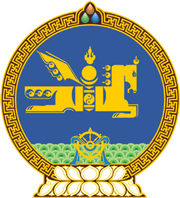 МОНГОЛ УЛСЫН ХУУЛЬ2021 оны 01 сарын 15 өдөр                                                                  Төрийн ордон, Улаанбаатар хотӨМГӨӨЛЛИЙН ТУХАЙ ХУУЛЬД ӨӨРЧЛӨЛТ ОРУУЛАХ ТУХАЙ1 дүгээр зүйл.Өмгөөллийн тухай хуулийн 8 дугаар зүйлийн 8.6.5 дахь заалтын “Шүүгчийн эрх зүйн байдлын тухай хуулийн 18.4.2-т заасан үндэслэлээр шүүгчийг огцруулсан,” гэснийг “шүүгч Монгол Улсын шүүхийн тухай хуульд заасан огцруулах сахилгын шийтгэл хүлээсэн, эсхүл огцорсонд тооцогдсон,” гэж өөрчилсүгэй. 2 дугаар зүйл.Энэ хуулийг Монгол Улсын шүүхийн тухай хууль /Шинэчилсэн найруулга/ хүчин төгөлдөр болсон өдрөөс эхлэн дагаж мөрдөнө. 		МОНГОЛ УЛСЫН 		ИХ ХУРЛЫН ДАРГА			        Г.ЗАНДАНШАТАР